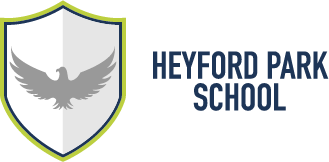 Heyford Park School74 Camp RoadUpper HeyfordOxfordshireOX25 5HDT. 01869 232203E. office@heyfordparkfreeschool.orgwww.heyfordparkschool.orgExecutive Head Teacher Primary: Sarah NickelsonExecutive Head Teacher Secondary: Craig ThomasJob DescriptionPost Title:SCIENCE TEACHERPurpose:To implement and deliver an appropriately broad, balanced, relevant and differentiated curriculum for students and to support a designated curriculum area as appropriate  To monitor and support the overall progress and development of students as a teacher and as a Form Tutor including the personal development dimensionTo facilitate and encourage a learning experience which provides students with the opportunity to achieve their individual potentialTo contribute to raising standards of student attainmentTo share and support the school’s responsibility to provide and monitor opportunities for personal and academic growthReporting to:Head of ScienceResponsible for:The provision of a full learning experience and support for studentsLiaising with:Head/Deputies, teaching/support staff LA representatives, external agencies and parentsWorking Time:195 days per year.  Full time. Salary/Grade:Main Scale and UP ScaleDisclosure levelEnhancedMAIN (CORE) DUTIESMAIN (CORE) DUTIESOperational/ Strategic PlanningTo assist in the development of appropriate syllabuses, resources, schemes of work, marking policies and teaching strategies in the Curriculum Area and Department.To contribute to the Curriculum Area and department’s development plan and its implementation.To plan and prepare courses and lessons.To contribute to educational enhancement activities (e.g. booster classes, extra curricular activities, trips and visits)To contribute to the whole school’s planning activities.Curriculum Provision:To assist the Curriculum Leader, to ensure that the curriculum area provides a range of teaching which complements the school’s strategic objectives.Curriculum Development:To assist in the process of curriculum development and change so as to ensure the continued relevance to the needs of students, examining and awarding bodies and the school’s Aims and Strategic Objectives.StaffingStaff Development:Recruitment/ Deployment of StaffTo take part in the school’s staff development programme by participating in arrangements for further training and professional developmentTo continue personal development in the relevant areas including subject knowledge and teaching methodsTo engage actively in the Performance Management Review processTo ensure the effective/efficient deployment of classroom supportTo work as a member of a designated team and to contribute positively to effective working relations within the schoolQuality Assurance:To help to implement school quality procedures and to adhere to thoseTo contribute to the process of monitoring and evaluation of the curriculum area/department in line with agreed school procedures, including evaluation against quality standards and performance criteria.  To seek/implement modification and improvement where requiredTo review from time to time methods of teaching and programmes of workTo take part, as may be required, in the review, development and management of activities relating to the curriculum, organisation and pastoral functions of the schoolManagement Information:To maintain appropriate records and to provide relevant accurate and up-to-date information for MIS, registers, etc.To complete the relevant documentation to assist in the tracking of studentsTo track student progress and use information to inform teaching and learningCommunications:To communicate effectively with the parents of students as appropriateWhere appropriate, to communicate and cooperate with persons or bodies outside the schoolTo follow agreed policies for communications in the schoolMarketing and Liaison:To take part in marketing and liaison activities such as Open Evenings, Parents’ Evenings, liaison events with partner schoolsTo contribute to the development of effective subject links with external agenciesManagement of Resources:To contribute to the process of the ordering and allocation of equipment and materialsTo assist the Curriculum Leader to identify resource needs and to contribute to the efficient/effective use of physical resourcesTo cooperate with other staff to ensure a sharing and effective usage of resources to the benefit of the School, department and the studentsPastoral System:To possibly be a Form Tutor to an assigned group of studentsTo promote the general progress and well-being of individual students and of the Form Tutor Group as a wholeTo liaise with a Pastoral Leader to ensure the implementation of the school’s Pastoral SystemTo register students, accompany them to assemblies, encourage their full attendance at all lessons and their participation in other aspects of school life.To evaluate and monitor the progress of students and keep up-to-date student records as may be requiredTo contribute to the preparation of Action Plans and progress files and other reportsTo alert the appropriate staff to problems experienced by students and to make recommendations as to how these may be resolvedTo communicate as appropriate, with the parents of students and with persons or bodies outside the school concerned with the welfare of individual students, after consultation with the appropriate staffTo contribute to PSHE and citizenship and enterprise according to school policyTo apply the Behaviour management systems so that effective learning can take placeTeaching:To teach students according to their educational needs, including the setting and marking of work to be carried out by the student in school and elsewhereTo assess, record and report on the attendance, progress, development and attainment of students and to keep such records as are requiredTo provide, or contribute to, oral and written assessments, reports and references relating to individual students and groups of studentsTo ensure that ICT, Literacy, Numeracy and school subject specialism(s) are reflected in the teaching/learning experience of studentsTo undertake a designated programme of teaching.To ensure a high quality learning experience for students which meets internal and external quality standardsTo prepare and update subject materialsTo use a variety of delivery methods which will stimulate learning appropriate to student needs and demands of the syllabusTo maintain discipline in accordance with the school’s procedures, and to encourage good practice with regard to punctuality, behaviour, standards of work and homeworkTo undertake assessment of students as requested by external examination bodies, departmental and school proceduresTo mark, grade and give written/verbal and diagnostic feedback as requiredOther Specific Duties:Other Specific Duties:To play a full part in the life of the school community, to support its distinctive aims and ethos and to encourage staff and students to follow this exampleTo support the school in meeting its legal requirements for worshipTo promote actively the school’s corporate policiesTo continue personal development as agreedTo comply with the school’s Health and safety policy and undertake risk assessments as appropriateTo undertake any other duty as specified by STPCD not mentioned in the aboveWhilst every effort has been made to explain the main duties and responsibilities of the post, each individual task undertaken may not be identified.To play a full part in the life of the school community, to support its distinctive aims and ethos and to encourage staff and students to follow this exampleTo support the school in meeting its legal requirements for worshipTo promote actively the school’s corporate policiesTo continue personal development as agreedTo comply with the school’s Health and safety policy and undertake risk assessments as appropriateTo undertake any other duty as specified by STPCD not mentioned in the aboveWhilst every effort has been made to explain the main duties and responsibilities of the post, each individual task undertaken may not be identified.Employees will be expected to comply with any reasonable request from a manager to undertake work of a similar level that is not specified in this job description.Employees are expected to be courteous to colleagues and provide a welcoming environment to visitors and telephone callers.The school will endeavour to make any necessary reasonable adjustments to the job and the working environment to enable access to employment opportunities for disabled job applicants or continued employment for any employee who develops a disabling condition.